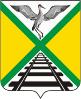 АДМИНИСТРАЦИЯ МУНИЦИПАЛЬНОГО РАЙОНА «ЗАБАЙКАЛЬСКИЙ РАЙОН»ПОСТАНОВЛЕНИЕ07 мая 2019 года 											№ 281пгт. ЗабайкальскОб утверждении муниципальной программы «Развитие информационного общества и формирование электронного правительства в муниципальном районе «Забайкальский район» на 2020-2026 годы(в редакции Постановления от 13.01.2021 года № 7;от 05.10.2021 года № 557; от 26.01.2022 г. № 81; от 15.09.2022 г. № 505; от 23.01.2023 г. № 81; от 10.04.2023 г. № 338; от 09.10.2023 г. № 680)В соответствии с Порядком принятия решений о разработке, формирования и реализации муниципальных программ муниципального района «Забайкальский район», утвержденным постановлением Администрации муниципального района «Забайкальский район» от 25 июля 2014 года № 762, Перечнем муниципальных программ муниципального района «Забайкальский район», утвержденным распоряжением Администрации муниципального района «Забайкальский район» от 28 декабря 2018 года № 444, в целях развития на территории Забайкальского района информационного общества, на основании статьи 25 Устава муниципального района «Забайкальский район» постановляет:1. Утвердить муниципальную программу «Развитие информационного общества и формирование электронного правительства в муниципальном районе «Забайкальский район» на 2020-2026 годы (далее - Программа)(прилагается).2. Комитету по финансам муниципального района «Забайкальский район» при формировании районного бюджета на соответствующий финансовый год и плановый период предусматривать средства на реализацию программы.3. Официально опубликовать настоящее постановление в официальном вестнике «Забайкальское обозрение» и на официальном сайте муниципального района «Забайкальский район» в информационно-телекоммуникационной сети «Интернет».4. Отменить постановление Администрации муниципального района «Забайкальский район» № 565 от 08.09.2015 г. «Об утверждении муниципальной программы «Развитие информационного общества и формирование электронного правительства в муниципальном районе «Забайкальский район» (2016-2021гг.))» с 1 января 2020 года.5. Настоящее постановление вступает в силу с 01.01.2020 года.6. Контроль за исполнением настоящего постановления оставляю за собой.Глава муниципального района									 А.М. ЭповУТВЕРЖДЕНА Постановлением Администрации муниципального района «Забайкальский район» от 07 мая 2019 г. № 281(В ред. постановления от 15.09.2022 г. № 505; от 23.01.2023 г. № 81; от 10.04.2023 г.; от 09.10.2023 г. № 680) ПАСПОРТМУНИЦИПАЛЬНОЙ ПРОГРАММЫ «РАЗВИТИЕ ИНФОРМАЦИОННОГО ОБЩЕСТВА И ФОРМИРОВАНИЕ ЭЛЕКТРОННОГО ПРАВИТЕЛЬСТВА В МУНИЦИПАЛЬНОМ РАЙОНЕ «ЗАБАЙКАЛЬСКИЙ РАЙОН»НА 2020-2026 ГОДЫ(В редакции Постановления от 15.09.2022 г. № 505; от 23.01.2023 г. № 81; от 10.04.2023 г. № 338; от 09.10.2023 г. № 680)Раздел 1. ХАРАКТЕРИСТИКА ТЕКУЩЕГО СОСТОЯНИЯСФЕРЫ РЕАЛИЗАЦИИ МУНИЦИПАЛЬНОЙ ПРОГРАММЫВ Забайкальском районе на протяжении нескольких лет формируются информационное общество и инфраструктура электронного правительства.Реализация мероприятий по внедрению информационных и телекоммуникационных технологий в деятельность органов местного самоуправления муниципального района «Забайкальский район» (далее - органы местного самоуправления) позволила:сформировать основы муниципальной инфраструктуры электронного взаимодействия;приступить к предоставлению муниципальных услуг в электронном виде, в том числе с использованием межведомственного взаимодействия;сформировать основы нормативного правового обеспечения использования информационных и телекоммуникационных технологий в деятельности органов местного самоуправления.Необходимо признать, что основные задачи муниципальной политики в настоящее время не могут быть решены без всеобъемлющего информационного обеспечения, без использования современных информационных и коммуникационных технологий (далее - ИКТ), на основе которых поиск необходимой информации, ее учет и анализ при решении вопросов муниципального управления более совершенен и продуктивен.В основу Программы заложена целостность подходов к повышению качества предоставления государственных и муниципальных услуг, в том числе и социально значимых, исполнения государственных и муниципальных функций в результате использования ИКТ.В рамках повышения эффективности государственного и муниципального управления одними из ключевых задач являются повышение качества жизни населения, а также совершенствование контрольно-надзорных и разрешительных функций в различных сферах общественных отношений в целях преодоления существующих административных барьеров.В свою очередь, повышение качества жизни населения неразрывно связано с качеством и доступностью государственных и муниципальных услуг и определяет доверие граждан к органам власти.Переход на оказание государственных и муниципальных услуг в электронном виде является приоритетной задачей при оптимизации и совершенствовании процессов государственного управления на основе применения современных ИКТ, а также одним из ключевых направлений работ для достижения цели и задач развития информационного общества.Деятельность органов власти всех уровней направлена на выполнение поставленных Президентом Российской Федерации задач по повышению уровня удовлетворенности граждан Российской Федерации качеством предоставления, обеспечению доступности в электронной форме и по расширению возможности получения государственных и муниципальных услуг по принципу «одного окна», в том числе в многофункциональных центрах предоставления государственных и муниципальных услуг.Предоставление государственных и муниципальных услуг в электронном виде подразумевает возможность для заявителей пройти при наличии возможности все этапы получения государственных и муниципальных услуг - от ознакомления с информацией об услуге до получения результата ее предоставления посредством ИКТ.В соответствии с распоряжением Правительства Российской Федерации от 17 декабря 2009 года № 1993-р «Об утверждении сводного перечня первоочередных государственных и муниципальных услуг, предоставляемых в электронном виде», определено пять этапов перехода на предоставление государственных и муниципальных услуг в электронном виде. С этой целью были созданы и успешно функционируют федеральная государственная информационная система «Единый портал государственных и муниципальных услуг» (далее - Портал).Необходимо отметить, что начиная с 2011 года значительно выросла оснащенность органов местного самоуправления компьютерной техникой, средствами защиты информации, расширились возможности доступа к информационным ресурсам информационно-телекоммуникационной сети «Интернет» (далее - сеть «Интернет»), проводилась работа по подготовке и переподготовке кадров в сфере ИКТ, разработаны и внедрены информационные системы, автоматизирующие ряд важнейших процессов управления и оказания услуг в муниципальных структурах.В 2011 - 2019 годах в Забайкальском районе были выполнены следующие основные организационно-технические мероприятия:1. Осуществлен переход на предоставление государственных и муниципальных услуг в электронной форме (обеспечена возможность получения заявителем результатов предоставления услуги в электронной форме, за исключением случаев, когда предоставление результатов услуги в такой форме запрещено Федеральным законом).2. Осуществлено подключение системы межведомственного электронного взаимодействия Забайкальского края (далее - РСМЭВ) к единой системе межведомственного электронного взаимодействия (далее - СМЭВ).3. Осуществлено подключение к системе электронного документооборота Администрации муниципального района «Забайкальский район» и Администраций поселений муниципального района. За исключением Администраций сельских поселений «Рудник-Абагайтуйское» и «Абагайтуйское», не имеющих устойчивое соединение к информационно-телекоммуникационной сети «Интернет».4. Создан Забайкальский филиал КГУ «Многофункциональный центр предоставления государственных и муниципальных услуг Забайкальского края» в пгт. Забайкальск.5. Организован пункт подтверждения учетных записей ЕСИА Администрации муниципального района «Забайкальский район», упрощающий регистрацию пользователей на едином портале госуслуг.6. В части организации межведомственного взаимодействия в Администрации муниципального района «Забайкальский район» и Администрациях поселений созданы электронно цифровые подписи на участников межведомственного взаимодействия.7. Создан на официальном сайте муниципального района «Забайкальский район» тематический раздел о преимуществах предоставления государственных и муниципальных услуг в электронной форме, а также поддержание размещенной в нем информации в актуальном состоянии.Программа направлена на достижение приоритетных целей и задач государственной политики в сфере развития и использования ИКТ, в том числе на достижение показателей, установленных Указом Президента Российской Федерации от 7 мая 2012 года № 601 «Об основных направлениях совершенствования системы государственного управления».Основными проблемами, на разрешение которых нацелена Программа, являются:наличие высокого уровня различия в использовании информационных технологий различными слоями общества, органами местного самоуправления;преимущественно локальный, ведомственный характер внедрения современных средств на основе информационных технологий в муниципальном управлении;недостаточность темпов развития инфраструктуры доступа населения к сайтам органов местного самоуправления и другим средствам информационно-справочной поддержки и обслуживания населения, государственным и муниципальным услугам;недостаточно высокие навыки использования информационных технологий, в том числе среди муниципальных служащих;недостаточное развитие инфраструктуры, обеспечивающей информационную безопасность электронных форм взаимодействия органов исполнительной власти и органов местного самоуправления между собой, с населением и организациями;недостаточное информирование граждан, проживающих на территории Забайкальского района, о возможности получения государственных и муниципальных услуг в электронной форме как альтернативном варианте получения услуг.Опыт последних лет показывает, что решение таких задач, как развитие экономики, повышение эффективности муниципального управления, выполнение многих социальных программ, невозможно без привлечения ИКТ.Активное развитие и широкое применение ИКТ являются на сегодняшний день важными факторами для повышения уровня социально-экономического развития района, обеспечения достижения целей реформирования органов местного самоуправления, создания необходимых условий для включения в процесс перехода к информационному обществу.Количество и качество информационных ресурсов, степень их использования в настоящее время становятся определяющими факторами уровня развития любого субъекта деятельности. ИКТ активно используются при автоматизации работы с документами, решении вычислительных задач, управлении технологическими системами, информационном обслуживании. В то же время динамично растущие информационные потребности общества намного превышают существующие возможности современной инфраструктуры Забайкальского района. Еще недостаточно широко используются ИКТ и технологии работы со знанием в управленческих, научно-образовательных, инновационных и иных целях.Решение вышеизложенных проблем программно-целевым методом позволит:обеспечить концентрацию ресурсов, выделяемых из бюджета Забайкальского района и привлекаемых из внебюджетных источников, при решении задач в области развития и использования ИКТ;проводить единую техническую политику при решении задач в области развития и использования ИКТ в целях совершенствования деятельности органов местного самоуправления;повысить эффективность расходования бюджетных средств на развитие и использование ИКТ, в том числе за счет координации работ и ликвидации дублирования мероприятий в области развития и использования ИКТ, реализуемых в рамках различных программ и проектов;обеспечить эффективное межведомственное взаимодействие в области развития и использования ИКТ.Цели и задачи Программы соответствуют приоритетам социально-экономического развития Забайкальского района.Раздел 2. ПЕРЕЧЕНЬ ПРИОРИТЕТОВ МУНИЦИПАЛЬНОЙ ПОЛИТИКИВ СФЕРЕ РЕАЛИЗАЦИИ МУНИЦИПАЛЬНОЙ ПРОГРАММЫОдним из пяти приоритетных направлений развития информационных технологий является повышение эффективности государственного управления и местного самоуправления, взаимодействия гражданского общества и коммерческих организаций с органами исполнительной власти и органами местного самоуправления.Согласно Стратегии развития информационного общества в Российской Федерации, утвержденной Президентом Российской Федерации 9 мая 2017 года № 203, целью формирования и развития информационного общества в Российской Федерации является повышение качества жизни граждан, обеспечение конкурентоспособности России, развитие экономической, социально-политической, культурной и духовной сфер жизни общества, а также совершенствование системы государственного управления на основе использования информационных технологий.Стратегия определяет следующие направления деятельности в сфере реализации Программы:обеспечение эффективного межведомственного и межрегионального информационного обмена;интеграция государственных информационных систем и ресурсов;увеличение объемов и качества государственных и муниципальных услуг, предоставляемых организациям и гражданам в электронном виде;совершенствование системы предоставления государственных и муниципальных услуг гражданам и организациям.В соответствии с Концепцией развития механизмов предоставления государственных и муниципальных услуг в электронном виде, утвержденной распоряжением Правительства Российской Федерации от 25 декабря 2013 года № 2516-р, реализация Программы будет направлена на повышение эффективности деятельности по формированию в Забайкальском районе электронного правительства и предполагает повышение доли граждан, использующих механизм получения государственных и муниципальных услуг в электронной форме, до 70%. В качестве задач в Концепции определены следующие:обеспечить удобство и предсказуемость для граждан процедур взаимодействия;минимизировать временные и финансовые расходы граждан;обеспечить гражданам доступность различных каналов получения услуг;обеспечить возможность получить услугу в наиболее удобном для гражданина месте (экстерриториальность предоставления услуг);обеспечить доступность гражданам универсального личного кабинета.Согласно Стратегии социально-экономического развития муниципального района «Забайкальский район» на период до 2030 года, утвержденной решением Совета муниципального района «Забайкальский район» от 21 ноября 2018 года № 183 основными целями политики муниципального района «Забайкальский район» в сфере развития связи и информатизации в 2020 - 2026 годы является формирование новой информационной среды, или создания эффективной системы предоставления муниципальных услуг гражданам в наиболее удобной для них форме, формирование механизма общественного контроля за деятельностью органов местного самоуправления.Раздел 3. ОПИСАНИЕ ЦЕЛЕЙ И ЗАДАЧ МУНИЦИПАЛЬНОЙ ПРОГРАММЫЦелью программы является приоритетное формирование новой информационной среды, в том числе: повышение качества жизни граждан, обеспечение конкурентоспособности и инвестиционной привлекательности экономики Забайкальского района, развитие экономической, социально-политической, культурной и духовной сфер жизни общества, совершенствование системы муниципального управления на основе использования ИКТ.Для достижения поставленной цели предусматривается решение следующих задач:построение электронного правительства и повышение эффективности муниципального управления;создание благоприятных условий для оперативного информационного межведомственного обмена информацией при предоставлении муниципальных услуг;внедрение автоматизированной системы документооборота;внедрение инновационных информационных технологий в деятельность органов местного самоуправления.Раздел 4. СРОКИ И ЭТАПЫ РЕАЛИЗАЦИИ МУНИЦИПАЛЬНОЙ ПРОГРАММЫПрограмма будет реализована в один этап в течение 2020 - 2026 годов.Раздел 5. ПЕРЕЧЕНЬ ОСНОВНЫХ МЕРОПРИЯТИЙМУНИЦИПАЛЬНОЙ ПРОГРАММЫПриведен в приложении «Основные мероприятия, показатели и объемы финансирования муниципальной программы» к настоящей Программе.Раздел 6. ПЕРЕЧЕНЬ ПОКАЗАТЕЛЕЙ КОНЕЧНЫХ РЕЗУЛЬТАТОВМУНИЦИПАЛЬНОЙ ПРОГРАММЫ, МЕТОДИКИ ИХ РАСЧЕТА И ПЛАНОВЫЕЗНАЧЕНИЯ ПО ГОДАМ РЕАЛИЗАЦИИ МУНИЦИПАЛЬНОЙ ПРОГРАММЫПриведен в приложении «Основные мероприятия, показатели и объемы финансирования муниципальной программы» к настоящей Программе.Раздел 7. ИНФОРМАЦИЯ О ФИНАНСОВОМ ОБЕСПЕЧЕНИИМУНИЦИПАЛЬНОЙ ПРОГРАММЫ ЗА СЧЕТ СРЕДСТВ БЮДЖЕТАЗАБАЙКАЛЬСКОГО РАЙОНА(в редакции Постановления от 13.01.2021 года № 7;от 05.10.2021 года № 557; от 26.01.2022 г. № 81; от 15.09.2022 № 505; от 23.01.2023 г. № 81; от 10.04.2023 г. № 338;от 09.10.2023 г. № 680)Общий объем финансирования программы за счет средств районного бюджета в 2020 - 2026 годах составит 2792, 7 тыс. рублей, в том числе по годам:2020 год - 138, 5 тыс. рублей;2021 год - 17, 7 тыс. рублей;2022 год - 591, 2 тыс. рублей;2023 год - 850, 7 тыс. рублей;2024 год - 398, 2 тыс. рублей;2025 год - 398, 2 тыс. рублей;2026 год - 398, 2 тыс. рублей.Раздел 8. ОПИСАНИЕ РИСКОВ РЕАЛИЗАЦИИ МУНИЦИПАЛЬНОЙПРОГРАММЫ И СПОСОБОВ ИХ МИНИМИЗАЦИИНа достижение предусмотренных в Программе конечных результатов могут оказать влияние следующие риски.Приложение к муниципальной программе муниципального района «Забайкальский район» «Развитие информационного общества и формирование электронного правительства в муниципальном районе «Забайкальский район» (2020-2026гг.)» (В ред. пост. от 09.10.2023 г. № 680) ОСНОВНЫЕ МЕРОПРИЯТИЯ, ПОКАЗАТЕЛИИ ОБЪЕМЫ ФИНАНСИРОВАНИЯ МУНИЦИПАЛЬНОЙ ПРОГРАММЫ НА 2020-2026 ГОДЫ(в редакции Постановления от 13.01.2021 года № 7;от 05.10.2021 года № 557; от 26.01.2022г. № 81; от 15.09.2022 г. № 505; от 23.01.2023 г. № 81; от 10.04.2023г. № 338;от 09.10.2023 г. № 680)Ответственный исполнитель программыУправление делами Администрации муниципального района «Забайкальский район»Соисполнители программыПодпрограммы программыОтдел информатизации и связи МУ «ОМТО» Администрации муниципального района «Забайкальский район»;Комитет по финансам муниципального района «Забайкальский район»НетЦель программыПриоритетное формирование новой информационной среды, в том числе: повышение качества жизни граждан, обеспечение конкурентоспособности и инвестиционной привлекательности экономики Забайкальского района, развитие экономической, социально-политической, культурной и духовной сфер жизни общества, совершенствование системы муниципального управления на основе использования информационных и коммуникационных технологий.Задачи программыПостроение электронного правительства и повышение эффективности государственного и муниципального управления.Создание благоприятных условий для оперативного информационного межведомственного обмена информацией при предоставлении муниципальных услуг.Внедрение автоматизированной системы документооборота.Внедрение инновационных информационных технологий в деятельность органов местного самоуправления.Создание организационных условий для эффективной реализации программы.Этапы и сроки реализации программыСрок реализации программы: 2020 - 2026 годы. Программа реализуется в один этап.Объемы бюджетных ассигнований программыОбщий объем финансирования программы за счет средств районного бюджета в 2020 - 2026 годах составит 2792, 7 тыс. рублей, в том числе по годам:2020 год - 138, 5 тыс. рублей;2021 год - 17, 7 тыс. рублей;2022 год - 591, 2 тыс. рублей;2023 год - 850, 7 тыс. рублей;2024 год - 398, 2 тыс. рублей;2025 год - 398, 2 тыс. рублей;2026 год - 398, 2 тыс. рублей.Ожидаемые значения показателей конечных результатов реализации программыДоля одноименных муниципальных услуг, предоставляемых органами местного самоуправления и муниципальными учреждениями в электронном виде - 100%.Доля жителей Забайкальского района, использующих механизм получения государственных и муниципальных услуг в электронной форме - 70%.Доля сотрудников органов местного самоуправления, использующих электронную подпись - 100%.Доля администраций городского и сельских поселений, подключенных к системе электронного документооборота- 100%.Доля рабочих мест органов местного самоуправления, обеспеченных программно-техническими средствами, - 80%.РискПоследствия наступленияПоследствия наступленияСпособы минимизации1. Внешние риски1. Внешние риски1. Внешние риски1. Внешние риски1.1. Дублирование и несогласованность выполнения работ в рамках Программы и других муниципальных программ и проектов, реализуемых в Забайкальском районе, в части внедрения ИКТ в деятельность органов местного самоуправленияНеэффективное расходование бюджетных средствНеэффективное расходование бюджетных средствОрганизация взаимодействия ответственных исполнителей Программы. Информирование о реализуемых мероприятиях всех заинтересованных участников. Мониторинг реализации других программ и проектов в части внедрения ИКТ.1.2. Изменения федерального и регионального законодательства, реализация на федеральном и региональном уровнях мероприятий, влияющих на содержание, сроки и результаты реализации мероприятий ПрограммыНевыполнение заявленных показателей реализации ПрограммыНевыполнение заявленных показателей реализации ПрограммыМониторинг изменений федерального и регионального законодательства, реализуемых на федеральном и региональном уровнях мер. Оперативная корректировка Программы.1.3. Недостаточный уровень распространения среди населения Забайкальского района базовых навыков использования информационных технологий (как в части получателей услуг, так и в части муниципальных служащих), низкая активность обращения к новым возможностям получения государственных и муниципальных услуг (в т.ч. в электронной форме)Невыполнение заявленных показателей реализации Программы. Неудовлетворенность населения качеством предоставления государственных и муниципальных услуг в Забайкальском районе.Невыполнение заявленных показателей реализации Программы. Неудовлетворенность населения качеством предоставления государственных и муниципальных услуг в Забайкальском районе.Информирование населения о появляющихся возможностях в связи с внедрением ИКТ. Организация и проведение обучающих мероприятий для муниципальных служащих.1.4. Пассивное сопротивление органов местного самоуправления использованию инфраструктуры электронного правительства.Невыполнение заявленных показателей реализации ПрограммыНевыполнение заявленных показателей реализации ПрограммыОрганизация и проведение обучающих мероприятий муниципальных служащих. Внесение предложений по корректировке административных регламентов исполнения муниципальных функций и оказания муниципальных услуг.1.5. Уменьшение объемов финансирования Программы.Недостаточность средств для реализации мероприятий Программы. Невыполнение заявленных показателей реализации Программы.Недостаточность средств для реализации мероприятий Программы. Невыполнение заявленных показателей реализации Программы.Определение приоритетов для первоочередного финансирования. Привлечение средств из иных источников в случаях, предусмотренных действующим законодательством.Внутренние рискиВнутренние рискиВнутренние рискиВнутренние риски2.1. Недостаточная подготовка специалистов органов местного самоуправления.2.1. Недостаточная подготовка специалистов органов местного самоуправления.Невыполнение заявленных показателей реализации Программы. Затягивание сроков реализации мероприятий Программы.Обеспечение своевременного получения специалистами дополнительного профессионального образования по программам повышения квалификации. Организация и проведение обучающих мероприятий и тренингов, мероприятий по обмену опытом, в т.ч. с другими муниципальными районами Забайкальского края.2.2. Низкая мотивация специалистов органов местного самоуправления к повышению качества деятельности.2.2. Низкая мотивация специалистов органов местного самоуправления к повышению качества деятельности.Невыполнение заявленных показателей реализации Программы. Затягивание сроков реализации мероприятий Программы.Разработка системы мер по стимулированию и мотивации персонала. № Наименование целей, задач подпрограмм, основных мероприятий, показателейЕдиница измеренияКоэффициент значимостиМетодика расчета показателяСрок реализации, годОтветственный исполнитель, соисполнительКоды бюджетной классификации расходовКоды бюджетной классификации расходовКоды бюджетной классификации расходовЗначения по годам реализацииЗначения по годам реализацииЗначения по годам реализацииЗначения по годам реализацииЗначения по годам реализацииЗначения по годам реализацииЗначения по годам реализацииЗначения по годам реализации № Наименование целей, задач подпрограмм, основных мероприятий, показателейЕдиница измеренияКоэффициент значимостиМетодика расчета показателяСрок реализации, годОтветственный исполнитель, соисполнительГлавный раздел подразделЦелевая статьяВид расходов2020202120222023202420252026Итого123456789101112131415161718Цель «Приоритетное формирование новой информационной среды, в том числе:повышение качества жизни граждан, обеспечение конкурентоспособности и инвестиционной привлекательности экономики Забайкальского района, совершенствование системы муниципального управления на основе использования информационных и телекоммуникационных технологий»ххх2020-2026Отдел информатизации и связи МУ «ОМТО»хххххххххххФинансирование за счет районного бюджетатыс.руб.хх2020-2026Комитет по финансам муниципального района «Забайкальский район»138, 517, 7591, 2850, 7398, 2398, 2398, 22341, 91Задача «Построение электронного правительства и повышение эффективности муниципального управления»ххх2020-2026Отдел информатизации и связи МУ «ОМТО»ххххххххххх1.1Мероприятие «Перевод муниципальных услуг в электронный вид и размещение сведений об услугах в АИС «Реестр государственных и муниципальных услуг»х1х2020-2026Отдел информатизации и связи МУ «ОМТО»хххххххххххФинансирование за счет районного бюджетатыс.руб.хх2020-2026Комитет по финансам муниципального района «Забайкальский район»хххххххххххПоказатель «Доля одноименных муниципальных услуг, предоставляемых органами местного самоуправления и муниципальными учреждениями в электронном виде»%хI = A / B x 100, где, А - количество одноименных муниципальных услуг, переведенных в электронный вид; В - общее количество одноименных муниципальных услуг2020-2026Отдел информатизации и связи МУ «ОМТО»ххх607080901001001001001, 2Мероприятие «Организация работы Центра обслуживания в Администрации муниципльного района по регистрации в ЕСИА граждан»х1х2020-2026Отдел информатизации и связи МУ «ОМТО»хххххххххххФинансирование за счет районного бюджетатыс.руб.хх2020-2026Комитет по финансам муниципального района «Забайкальский район»хххххххххххПоказатель «Доля жителей Забайкальского района, использующих механизм получения государственных и муниципальных услуг в электронной форме»%хI = A / B x 100, где, А - количество граждан зарегистрированных в ЕСИА; В - общее количество граждан, которых необходимо зарегистрировать в ЕСИА согласно ранжированию 2020-2026Отдел информатизации и связи МУ «ОМТО»ххх20253040506070702Задача «Создание благоприятных условий для оперативного информационного межведомственного обмена информацией при предоставлении муниципальных услуг»ххх2020-2026Отдел информатизации и связи МУ «ОМТО»ххххххххххх2.1Мероприятие «Повышение эффективности информационного взаимодействия федеральных, региональных органов государственной власти, органов местного самоуправления посредством оптимизации межведомственного и межуровневого взаимодействия, ликвидации дублирования информации х1х2020-2026Отдел информатизации и связи МУ «ОМТО»хххххххххххФинансирование за счет районного бюджетатыс.руб.хх2020-2026Комитет по финансам муниципального района «Забайкальский район»01130400104514600хх000121224Показатель «Доля сотрудников органов местного самоуправления, использующих электронную подпись»%хI = A / B x 100, где А - количество сотрудников органов местного самоуправления, использующих электронную подпись;В - общее количество сотрудников органов местного самоуправления, наделенных полномочиями использования электронной подписи2020-2026Отдел информатизации и связи МУ «ОМТО»ххх80901001001001001001003Задача «Внедрение автоматизированной системы документооборота»ххх2020-2026Отдел информатизации и связи МУ «ОМТО»ххххххххххх3.1Мероприятие «Развитие систем электронного документооборота и автоматизированного делопроизводства в Забайкальском районе»х1х2020-2026Отдел информатизации и связи МУ «ОМТО»хххххххххххФинансирование за счет районного бюджетатыс.руб.хх2020-2026Комитет по финансам муниципального района «Забайкальский район»01130400204514600хх00ххх0Показатель «Доля администраций городского и сельских поселений, подключенных к системе электронного документооборота (далее - СЭД), из числа поселений, имеющих доступ к сети «Интернет»%хI = A / B x 100, где А - количество администраций городского и сельских поселений Забайкальского района, подключенных к СЭД;В - общее число администраций городского и сельских поселений Забайкальского района, имеющих доступ к сети «Интернет»2020-2026Отдел информатизации и связи МУ «ОМТО»ххх80901001001001001001004Задача «Внедрение инновационных информационных технологий в деятельность органов местного самоуправления»ххх2020-2026Отдел информатизации и связи МУ «ОМТО»ххххххххххх4.1Мероприятие «Обеспечение органов местного самоуправления лицензионными программными продуктами (системными, офисными, антивирусными и т.д.)х1х2020-2026Отдел информатизации и связи МУ «ОМТО»хххххххххххФинансирование за счет районного бюджетатыс.руб.хх2020-2026Комитет по финансам муниципального района «Забайкальский район»0113040030451460000000000Показатель «Доля автоматизированных рабочих мест, обеспеченных программно-техническими средствами»ед.хI = A / B x 100, где А - количество рабочих мест, обеспеченных программно-техническими средствами;В - общее количество рабочих мест, обеспеченных программно - техническими средствами2020-2026Отдел информатизации и связи МУ «ОМТО»ххх хххххххх5Задача «Создание организационных условий для эффективной реализации программы»(Обеспечивающие мероприятия)ххх2020-2026Отдел информатизации и связи МУ «ОМТО»ххххххххххх5.1Мероприятие «Замена устаревшего компьютерного оборудования и оргтехники, приобретение компьютерного оборудования и оргтехники, для отраслевых (функциональных) подразделениях Администрациих1х2020-2026Отдел информатизации и связи МУ «ОМТО»хххххххххххФинансирование за счет районного бюджетатыс.руб.хх2020-2026Комитет по финансам муниципального района «Забайкальский район»01130400504514600112, 20529, 0752, 5248, 4248, 4248, 41773Основной показатель «Степень достижения установленных значений целевых показателей муниципальной программы»%хI = (SAi / Bi) / n, где Ai - фактическое значение i-го показателя;Bi - плановое значение i-го показателя;n - количество показателей2020-2026Отдел информатизации и связи МУ «ОМТО»ххххх1001001001001001005.2Мероприятие «Обслуживание и приобретение расходных материалов для оргтехники»х1х2020-2026Отдел информатизации и связи МУ «ОМТО»хххххххххххФинансирование за счет районного бюджетатыс.руб.хх2020-2026Отдел информатизации и связи МУ «ОМТО»0113040060451460026, 317, 762, 298, 2149, 8149, 8149, 8568, 9